Please fill out the following application form and email it with your RESUME and CLASS SCHEDULE to iub3c@indiana.edu before 11:59 P.M. Friday, Jan 27. 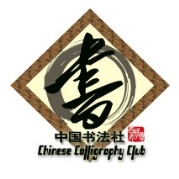 The club will send an email on Saturday Jan 28th to schedule an interview with you if you are selected for the interview.                   Interview Sign-up: Jan 28th Interview Date: Sunday, Jan 29th  (Notes: You may use 中文 or English to answer the above questions. Please notice that your answers will help us decide whether you may be selected for an interview. Please read and answer carefully.)Club/Committee InformationWhy do you want to join 3C board?List TWO or THREE committees based on your preferred order. (Finance, Activity, Marketing, Mentor, Public Relations)1.                  2.                    3.                     Why do you want to join this/these committee(s)? How can you contribute to the committee? ( If you list more than one position, please answer different committee(s) in separate paragraphs)What other on-campus or off-campus extracurricular activities or jobs do you have? Please list the name of the organizations and your current positions.ExperienceHave you learned or practiced calligraphy before? How long have you practiced? What types of calligraphy styles do you usually write? (Calligraphy skill is required for joining the mentor committee.)Let us know other talent(s) that may relate to Chinese culture if you have. (e.g. teaism, painting, Tai ji, Chinese musical instruments, etc.) Personal InformationPersonal InformationFull Name (中文):Email Address :Phone Number:Major(s):Time of Graduation:微信id号：（用于建立3C招新群）